School Bullying Prevention and Education Grant Implementation Coach Interim Report TemplateInstructionsThe School Bullying Prevention and Education Grant (BPEG) Implementation Coach Interim Report Template is designed to support BPEG Implementation Coaches in completing all parts of the Interim Report prior to submitting responses using Google Forms. The goal of this report is to help Coaches reflect on their progress in completing the work of the grant as outlined in the Self-Assessment. One interim report should be completed for each school for which the Implementation Coach works. To complete the Interim Report Template, begin by answering Item 1 on each page. If the answer to Item 1 is “None”, then you can skip the rest of the items on that page and go to the next page. For each item requiring a written response, please limit your response to just a few sentences. It may be helpful to review the BPEG Self-Assessment when completing this report template. Implementation Coach Interim Reports are due on October 6, 2017, January 5, 2018, and April 3, 2018. The Implementation Coach Interim Reports should be completed online using the Google Form link on your Google Dashboard. If you have any questions, please email Grant Coordinator, Adam Collins at collins_a@cde.state.co.us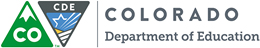 Bullying Prevention CommitteeSince the last interim report, how much has this school focused on improving their scores on this section of the Self-Assessment?  1 (None)  2   3  4   5 (Greatest Focus)Mark the items your school has focused on improving in this section (mark all that apply).  1		  5		  9		  13  2		  6		  10		  3		  7		  11  4		  8		  12What successes have you had with the items selected above?What barriers have you had with the items selected above?How will you use the above successes and barriers to improve moving forward?School Climate and CultureSince the last interim report, how much has this school focused on improving their scores on this section of the Self-Assessment?  1 (None)  2   3  4   5 (Greatest Focus)Mark the items your school has focused on improving in this section (mark all that apply).  1		  5		  9		  13  2		  6		  10		  3		  7		  11  4		  8		  12What successes have you had with the items selected above?What barriers have you had with the items selected above?How will you use the above successes and barriers to improve moving forward?Bullying Prevention CurriculumSince the last interim report, how much has this school focused on improving their scores on this section of the Self-Assessment?  1 (None)  2   3  4   5 (Greatest Focus)Mark the items your school has focused on improving in this section (mark all that apply).  1		  5		  9		  2		  6		  10		  3		  7		  4		  8		What successes have you had with the items selected above?What barriers have you had with the items selected above?How will you use the above successes and barriers to improve moving forward?Surveys and DataSince the last interim report, how much has this school focused on improving their scores on this section of the Self-Assessment?  1 (None)  2   3  4   5 (Greatest Focus)Mark the items your school has focused on improving in this section (mark all that apply).  1		  5				  2		  6				  3		  7		  4		  8		What successes have you had with the items selected above?What barriers have you had with the items selected above?How will you use the above successes and barriers to improve moving forward?Family, School, and Community PartneringSince the last interim report, how much has this school focused on improving their scores on this section of the Self-Assessment?  1 (None)  2   3  4   5 (Greatest Focus)Mark the items your school has focused on improving in this section (mark all that apply).  1		  5				  2		  6				  3		  7		  4		  8		What successes have you had with the items selected above?What barriers have you had with the items selected above?How will you use the above successes and barriers to improve moving forward?Student VoiceSince the last interim report, how much has this school focused on improving their scores on this section of the Self-Assessment?  1 (None)  2   3  4   5 (Greatest Focus)Mark the items your school has focused on improving in this section (mark all that apply).  1						  2						  3				  4				What successes have you had with the items selected above?What barriers have you had with the items selected above?How will you use the above successes and barriers to improve moving forward?Bullying Prevention PolicySince the last interim report, how much has this school focused on improving their scores on this section of the Self-Assessment?  1 (None)  2   3  4   5 (Greatest Focus)Mark the items your school has focused on improving in this section (mark all that apply).  1		  5		  9		  2		  6				  3		  7		  4		  8		What successes have you had with the items selected above?What barriers have you had with the items selected above?How will you use the above successes and barriers to improve moving forward?District:______________________________________________________________School:______________________________________________________________Interim Report Due Date:
______________________________________________________________Person Completing the Report:______________________________________________________________